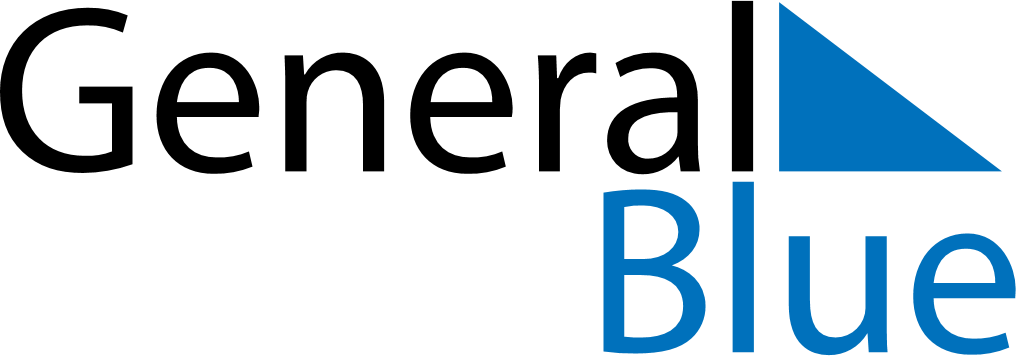 April 2024April 2024April 2024April 2024April 2024April 2024‘s-Hertogenbosch, North Brabant, The Netherlands‘s-Hertogenbosch, North Brabant, The Netherlands‘s-Hertogenbosch, North Brabant, The Netherlands‘s-Hertogenbosch, North Brabant, The Netherlands‘s-Hertogenbosch, North Brabant, The Netherlands‘s-Hertogenbosch, North Brabant, The NetherlandsSunday Monday Tuesday Wednesday Thursday Friday Saturday 1 2 3 4 5 6 Sunrise: 7:13 AM Sunset: 8:11 PM Daylight: 12 hours and 58 minutes. Sunrise: 7:11 AM Sunset: 8:13 PM Daylight: 13 hours and 2 minutes. Sunrise: 7:09 AM Sunset: 8:15 PM Daylight: 13 hours and 6 minutes. Sunrise: 7:06 AM Sunset: 8:16 PM Daylight: 13 hours and 10 minutes. Sunrise: 7:04 AM Sunset: 8:18 PM Daylight: 13 hours and 13 minutes. Sunrise: 7:02 AM Sunset: 8:20 PM Daylight: 13 hours and 17 minutes. 7 8 9 10 11 12 13 Sunrise: 6:59 AM Sunset: 8:21 PM Daylight: 13 hours and 21 minutes. Sunrise: 6:57 AM Sunset: 8:23 PM Daylight: 13 hours and 25 minutes. Sunrise: 6:55 AM Sunset: 8:25 PM Daylight: 13 hours and 29 minutes. Sunrise: 6:53 AM Sunset: 8:26 PM Daylight: 13 hours and 33 minutes. Sunrise: 6:51 AM Sunset: 8:28 PM Daylight: 13 hours and 37 minutes. Sunrise: 6:48 AM Sunset: 8:30 PM Daylight: 13 hours and 41 minutes. Sunrise: 6:46 AM Sunset: 8:31 PM Daylight: 13 hours and 45 minutes. 14 15 16 17 18 19 20 Sunrise: 6:44 AM Sunset: 8:33 PM Daylight: 13 hours and 49 minutes. Sunrise: 6:42 AM Sunset: 8:35 PM Daylight: 13 hours and 53 minutes. Sunrise: 6:40 AM Sunset: 8:36 PM Daylight: 13 hours and 56 minutes. Sunrise: 6:38 AM Sunset: 8:38 PM Daylight: 14 hours and 0 minutes. Sunrise: 6:35 AM Sunset: 8:40 PM Daylight: 14 hours and 4 minutes. Sunrise: 6:33 AM Sunset: 8:42 PM Daylight: 14 hours and 8 minutes. Sunrise: 6:31 AM Sunset: 8:43 PM Daylight: 14 hours and 12 minutes. 21 22 23 24 25 26 27 Sunrise: 6:29 AM Sunset: 8:45 PM Daylight: 14 hours and 15 minutes. Sunrise: 6:27 AM Sunset: 8:47 PM Daylight: 14 hours and 19 minutes. Sunrise: 6:25 AM Sunset: 8:48 PM Daylight: 14 hours and 23 minutes. Sunrise: 6:23 AM Sunset: 8:50 PM Daylight: 14 hours and 27 minutes. Sunrise: 6:21 AM Sunset: 8:52 PM Daylight: 14 hours and 30 minutes. Sunrise: 6:19 AM Sunset: 8:53 PM Daylight: 14 hours and 34 minutes. Sunrise: 6:17 AM Sunset: 8:55 PM Daylight: 14 hours and 38 minutes. 28 29 30 Sunrise: 6:15 AM Sunset: 8:57 PM Daylight: 14 hours and 41 minutes. Sunrise: 6:13 AM Sunset: 8:58 PM Daylight: 14 hours and 45 minutes. Sunrise: 6:11 AM Sunset: 9:00 PM Daylight: 14 hours and 48 minutes. 